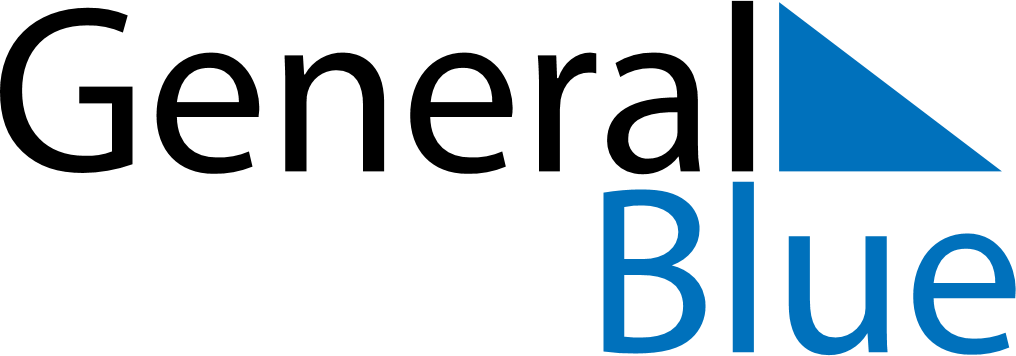 Weekly CalendarJune 6, 2022 - June 12, 2022Weekly CalendarJune 6, 2022 - June 12, 2022MondayJun 06MondayJun 06TuesdayJun 07WednesdayJun 08WednesdayJun 08ThursdayJun 09FridayJun 10FridayJun 10SaturdayJun 11SundayJun 12SundayJun 12My Notes